25.06.2019г. № 23-пРОССИЙСКАЯ ФЕДЕРАЦИЯИРКУТСКАЯ ОБЛАСТЬАЛАРСКИЙ РАЙОНАДМИНИСТРАЦИЯ МУНИЦИПАЛЬНОГО ОБРАЗОВАНИЯ"ЕГОРОВСК"ПОСТАНОВЛЕНИЕОБ УТВЕРЖДЕНИИ СХЕМЫ РАЗМЕЩЕНИЯ МЕСТ (ПЛОЩАДОК) НАКОПЛЕНИЯ ТВЕРДЫХ КОММУНАЛЬНЫХ ОТХОДОВ НА ТЕРРИТОРИИ МУНИЦИПАЛЬНОГО ОБРАЗОВАНИЯ «ЕГОРОВСК»В соответствии с Федеральным законом  от 31.12.2017  № 503-ФЗ  «О внесении изменений в Федеральный закон «Об отходах производства и потребления» и отдельные законодательные акты Российской Федерации», со ст.8 Федерального закона от 24.06.1998 года №89-ФЗ «Об отходах производства и потребления», с Постановлением Правительства РФ от 31.08.2018 года №1039 «Об утверждении Правил обустройства мест (площадок) накопления твердых коммунальных отходов и ведения их реестра», с Постановлением Правительства РФ от 15.09.2018 №1094 «О внесении изменений в некоторые акты Правительства Российской Федерации», с Федеральными законами от 06.10.2003 №131-ФЗ «Об общих принципах организации местного самоуправления в Российской Федерации» руководствуясь Уставом муниципального образования «Егоровск», администрация муниципального образования «Егоровск»ПОСТАНОВЛЯЕТ:Утвердить схему размещения мест (площадок) накопления твердых коммунальных отходов на территории муниципального образования «Егоровск» в соответствии с приложением к настоящему постановлению. Настоящее постановление опубликовать в информационном печатном издании муниципального образования «Егоровск» «Егоровский вестник» и разместить на официальном сайте  администрации муниципального образования «Аларский район» во вкладке муниципального образования «Егоровск» в информационно-телекоммуникационной сети «Интернет».Контроль за исполнением настоящего постановления оставляю за собой.Настоящее постановление вступает в силу с 1 января 2019 года.Глава муниципального образования  «Егоровск»                                                  Е.В.РевтовПриложениек постановлению администрации муниципального образования «Егоровск» от 25.06.2019 №23-пСХЕМАразмещения мест (площадок) накопления твердых коммунальных отходов на территории муниципального образования «Егоровск»д. Егоровская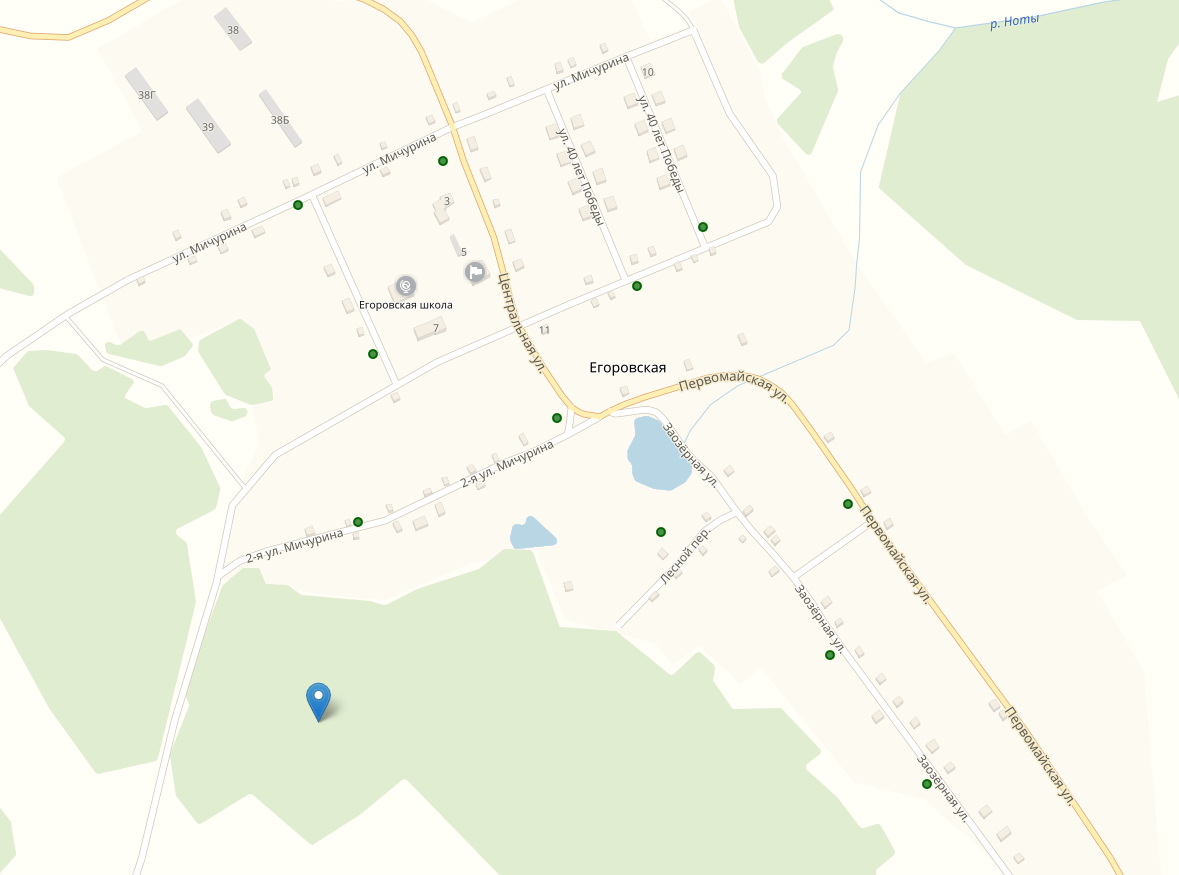 д. Хуруй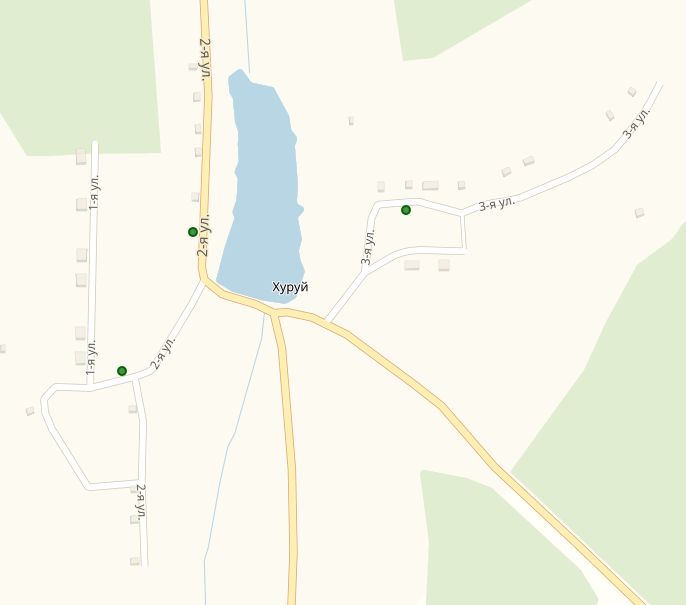 д. Кербулак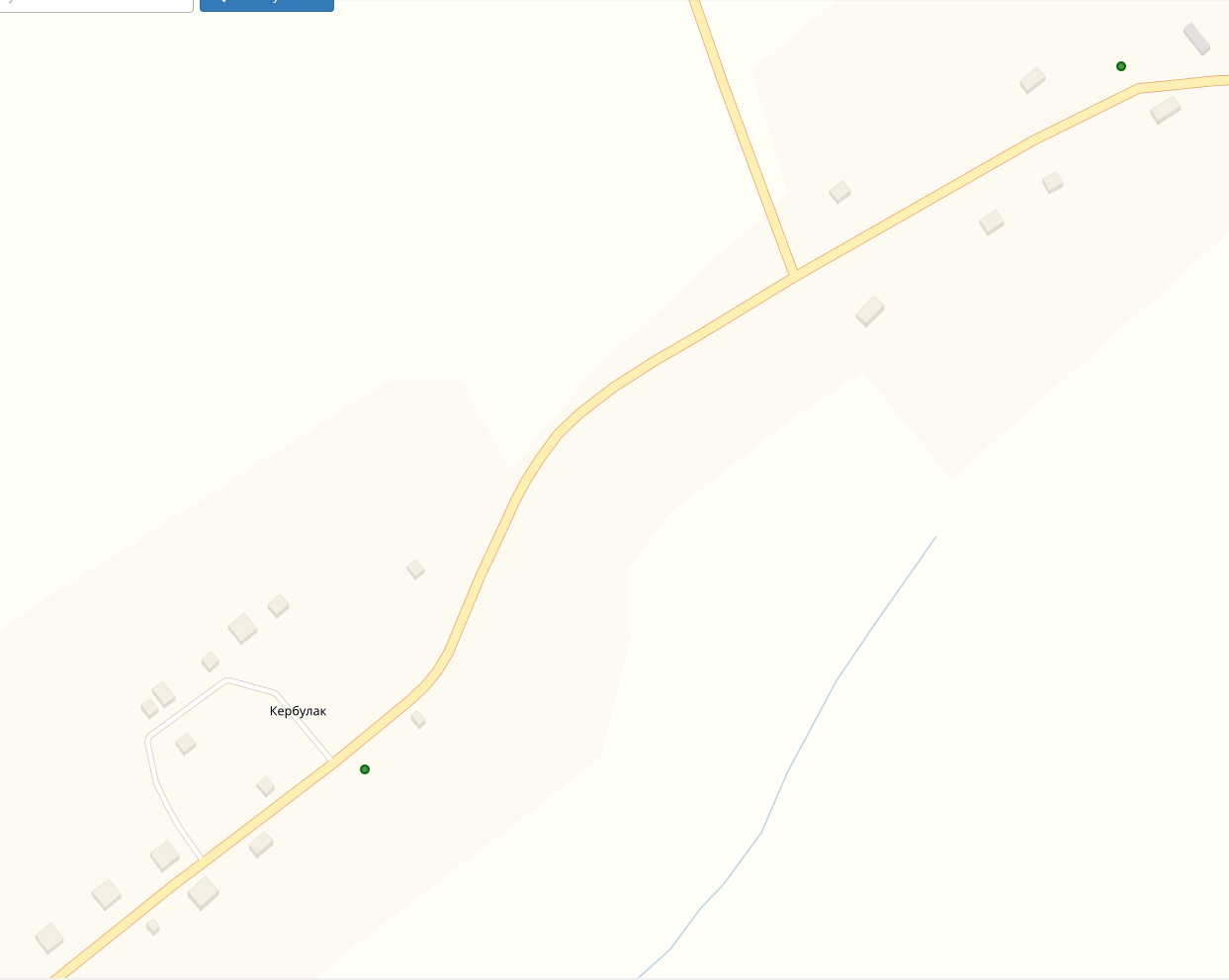 